JANUARI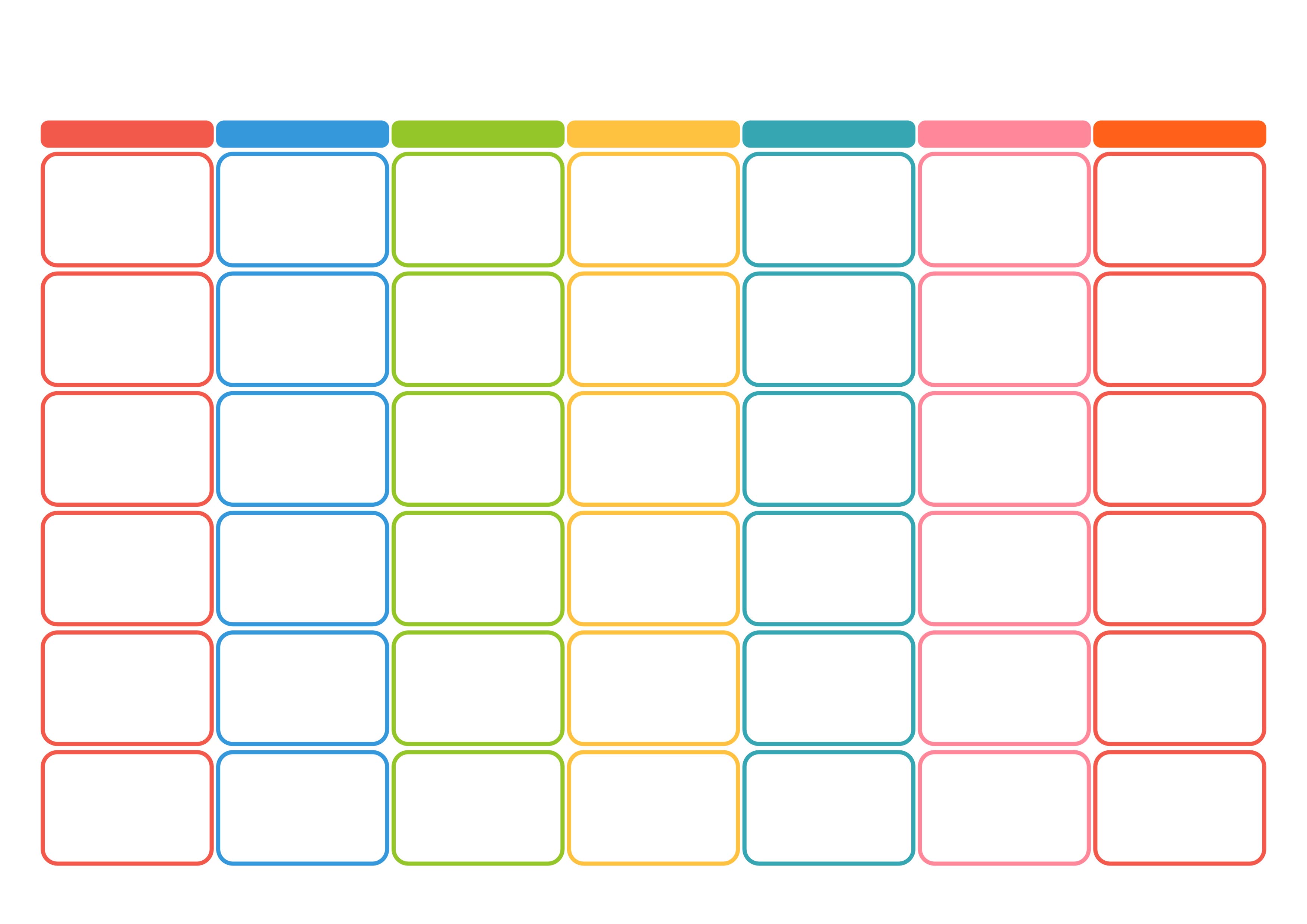 2022